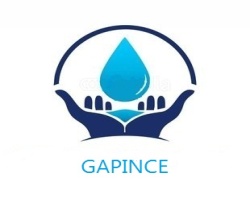 1. პირადი მონაცემები -სახელი, გვარი, მამის სახელი  -დაბადების თარიღი და ადგილი -ფაქტობრივი საცხოვრებელი ადგილი  -საცხოვრებელი ადგილი პირადობის მოწმობის მიხედვით  -ტელეფონი (სახლის, მობილური) – ელ.ფოსტა  - 
სკაიპი -
სოც.ქსელი. – 2. უმაღლესი განათლება3.  გავლილი სასწავლო პროგრამები/ტრენინგები4.  სამეცნიერო კონფერენციები5. ენების ცოდნა6. კომპიუტერთან მუშაობის უნარ-ჩვევები:7. სამუშაო გამოცდილება (ამჟამინდელი სამსახური)8. დამატებითი ინფორმაცია#სასწავლო დაწესებულებასპეციალობა/
ფაკულტეტიხარისხისწავლების წლებიკურსი123#სასწავლო კურსის /ტრეინინგი დასახელება/თემატიკადაწესებულება/ორგანიზაცია სადაც გაიარეთ კურსიკურსის გავლის პერიოდი12345კონფერენცის სახელწოდებაორგანიზატორი ორგანიზაციაწარდგენილი თემის სახელწოდებათარიღი12345ენებიმშობლიურიძალიან კარგადკარგადსაშუალოდცუდად1ქართული2ინგლისური3რუსული4სხვა (მიუთითეთ)ძალიან კარგადკარგადსაშუალოდცუდადარ ვიცი1MS WORD2MS EXCEL3MS  PowerPoint4CorelDRAW Graphics5Adobe Photoshop6ინტერნეტი#დაწესებულების დასახელებათანამდებობამუშაობის პერიოდი12348.1 ორგანიზაციაში გაწევრიანების მიზანი:8.2 რას მოელით ორგანიზაციიდან?8.3 საშუალოდ რამდენ საათს დაუთმობთ კვირის განმავლობაში ორგანიზაციის საქმიანობას?8.4 გაქვთ თუ არა კონკრეტული იდეა, რომლის განხორციელებასაც ჩვენთან ერთად ისურვებდით?
(დადებითი პასუხის შემთხვევაში აღწერეთ იდეა.)